Objednávka služeb Centra hygienických laboratoříČíslo aká	Číslo v orku: ZUCRP0025J36PID:Obiednatel:Jméno a příjmení / název firmy JTEKT Automotive Czech Plzen s.r.o.Ulice, č.p.	JTEKT Automotive Czech Plzen s.r.o.Folmavská 1 152Obec, PSČ	301 OO PlzeňFakturační adresa: (vyplňte pouze liší-li se od adresy sídla nebo bydliště)Jméno a příjmení / název firmy	JTEKT Automotive Czech Plzen s.r.o.Ulice, č.p.	Folmavská 1152Obec, PSČ	301 OO PlzeňPředmět obiednávky, požadované laboratorní analýzy, měření:.analýza pitné vody.................... . ..Objednavatel svým podpisem stvrzuje, že byl seznámen s předpokládanou cenou služby bez DPHformou cenové nabídky č. ............... .	, formou sdělení ve výši a zavazuje se uhradit cenu služby na základě daňového dokladu. Bereme na vědomí a souhlasíme s uveřejněním smlouvy ( s hodnotou nad 50 tis. Kč bez DPH v registru smluv zřízeném podle zák. č. 340/2015 Sb.).Objednatel souhlasí s tím, že v odůvodněných případech zajistí zhotovitel zakázku prostřednictvím subdodávky u jiné akreditované laboratoře. Za takto provedené práce odpovídá zhotovitel objednateli tak, jako by je prováděl sáDatum:	.........EoJnavská	Objednatel (razítko, (oprávněný jméno 	zástĹiPCé)Ľ)iö: CZEG734ü5iPrávní vztahy touto objednávkou vysloveně neupravené se řídí příslušnými ustanoveními Občanského zákoníku v platném znění.Oprávnění: Laboratoř je způsoilá aktualizovat normy identifikující zkušební postupy. Laboratoř má přiznán flexibilní rozsah akreditace (laboratoř může modifikovat své metody zkoušení, rozšiřovat rozsah zkoušených parametrů a/nebo aplikovat zkoušku na jiný předmět akreditace za předpokladu, že princip měření zůstává zachován).l) Vyplní zhotovitelStr. 1/1	F-Objednávka služeb-V2-1.1 1.2018í Co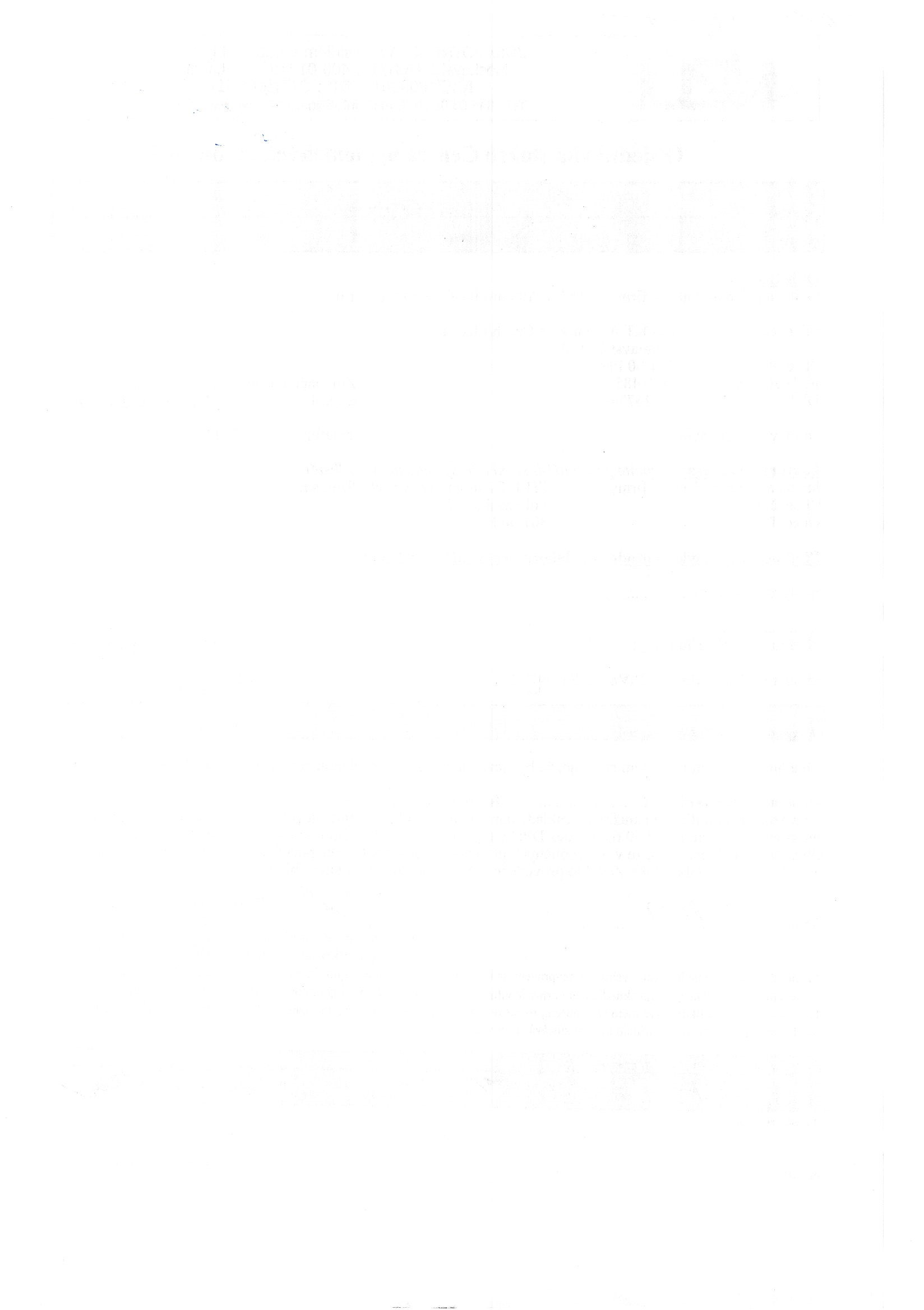 ZDRAVOTNÍ ÚSTAV se sídlem v Ústí nad LabemMoskevská 1531/15, 400 01 Ústí nad LabemIC: 71009361 DIC: CZ71009361Tel.: 844 06 06 06 E-mail: info@zuusti.cz www.zuusti.czIČ / dat. narození	26734851Zmocněná osoba .DIČ	CZ26734851E-mail	frantisek.pivonka@jtekt.czSmlouva, objednávkaTelefon	378 011 011Předání výsledků/faktury:Export výsledků do reg. PiVo: ANO /Předání výsledků/faktury:Export výsledků do reg. PiVo: ANO /Platba: bankovním převodemPosudek: ANO /1)Placeno: - ANO /NE 1) Datum:1) Č. dokladu:1)Částka s DPH •UZa hotovitele řev al a ře koumal:Datum a Čaš:Jméno a1) od is: